МИНИСТЕРСТВО ЗДРАВООХРАНЕНИЯ ИРКУТСКОЙ ОБЛАСТИ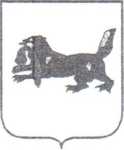 РАСПОРЯЖЕНИЕот 27 августа 2015 года                                                                                                                   № 1541-мр                                       Иркутск«О внесении изменений в распоряжение	министерстваздравоохранения Иркутской области от 30 января 2014 года № 154-мр» С целью мониторинга реализации мероприятий по снижению смертности от основных причин в 2015 году, в соответствии с приказом министерства здравоохранения Иркутской области от 24 января 2014 года №7-мпр «Об организации оказания медицинской помощи больным ВИЧ-инфекцией в медицинских организациях Иркутской области», руководствуясь статьей 13 Закона Иркутской области от 12 января 2010 года № 1 -оз «О правовых актах Иркутской области и правотворческой деятельности Иркутской области»:Внести в распоряжение министерства здравоохранения Иркутской области от 30 января 2014 года № 154-мр «Об организации работы по вопросам ВИЧ-инфекции» следующие изменения:а)	пункт 1 дополнить подпунктами «ж», «з» следующего содержания: «ж) Отчет по противотуберкулезным мероприятиям у пациентов с ВИЧ-инфекцией в медицинских организациях, из числа впервые выявленных в текущем году (Приложение 1)»;«з) Отчет по назначению ко-тримоксазола для профилактики пневмоцистной пневмонии и токсоплазмоза у детей с ВИЧ-инфекцией и с перинатальным контактом по ВИЧ-инфекции (ПК ВИЧ) (Приложение 2)»;б)	дополнить Приложениями 7,8 в следующей редакции (Прилагаются).Главным врачам медицинских организаций, подведомственных министерству здравоохранения Иркутской области:а)	организовать ежемесячный мониторинг выполнения индикатора реализации мероприятий по снижению смертности от основных причин в 2015 году «Доля впервые выявленных пациентов с ВИЧ-инфекцией, охваченных химиопрофилактикой туберкулеза»;б)	обеспечить проведение пациентам с ВИЧ-инфекцией консультации фтизиатра по территории обслуживания для решения вопроса о назначении химиопрофилактики туберкулеза в соответствии с приложением 1 к Методическим рекомендациям для врача-фтизиатра при диспансерном наблюдении, консультации пациентов с ВИЧ-инфекцией, утвержденным распоряжением министерства здравоохранения Иркутской области от 30 января 2014 года № 154-мр «Об организации работы по вопросам ВИЧ-инфекции»;в)	предоставлять отчетные формы согласно Приложениям 6, 7 к распоряжению министерства здравоохранения Иркутской области от 30 января 2014 года № 154-мр «Об организации работы по вопросам ВИЧ-инфекции» до 1 числа месяца, следующего за отчетным;г)	обеспечить ежемесячную сверку ответственных специалистов по ВИЧ-инфекции (врачей-инфекционистов) с врачами-фтизиатрами по охвату АРВТ пациентов с сочетанной патологией ВИЧ + туберкулез и проведению химиопрофилактики туберкулеза пациентам с ВИЧ-инфекцией;д)	обеспечить мониторинг назначения ко-тримоксазола для профилактики пневмоцистной пневмонии и токсоплазмоза детям с перинатальным контактом по ВИЧ-инфекции в возрасте старше 1 месяца до момента получения 2 отрицательных результатов анализов ПЦР РНК/ДНК ВИЧ и детям с ВИЧ-инфекцией при наличии показаний, с предоставлением отчетности в соответствии с Приложением 8 к распоряжению министерства здравоохранения Иркутской области от 30 января 2014 года № 154-мр «Об организации работы по вопросам ВИЧ-инфекции» до 1 числа месяца, следующего за отчетным.Главным врачам государственного бюджетного учреждения здравоохранения «Иркутская областная клиническая туберкулезная больница», областного государственного учреждения здравоохранения «Усть-Ордынский областной противотуберкулезный диспансер», медицинских организаций, имеющих противотуберкулезные отделения:а)	обеспечить контроль своевременного назначения химиопрофилактики туберкулеза пациентам с ВИЧ-инфекцией по территории обслуживания в соответствии с Приложением 4 к распоряжению министерства здравоохранения Иркутской области от 30 января 2014 года № 154-мр «Об организации работы по вопросам ВИЧ-инфекции»;б)	назначить приказом ответственного за проведение ежемесячной (до 1 числа следующего за отчетным месяца) сверки показателей охвата химиопрофилактикой туберкулеза и АРВТ у пациентов с сочетанной патологией ВИЧ + туберкулез с ответственными специалистами по ВИЧ-инфекции (врачами-инфекционистами) на территории, и/или специалистами государственного бюджетного учреждения здравоохранения «Иркутский областной центр по профилактике и борьбе со СПИД и инфекционными заболеваниями».Контроль за исполнением распоряжения возложить на заместителя министра здравоохранения Иркутской области Голенецкую Е.С.Исполняющийобязанности министра здравоохраненияИркутской области	Н.Г. КорниловПриложение 1 к распоряжению министерства здравоохраненияПриложение 7 к распоряжению министерства здравоохранения Иркутской области от 30 января 2014г. № 154-мрОтчет по противотуберкулезным мероприятиям у пациентов с ВИЧ-инфекцией в медицинской организации, из числа впервые выявленных в текущем году*МО* отчет подается в ГБУЗ "ИОЦ СПИД” ежемесячно до 1 числа следующего за отчетным месяца (e-mail: aids@aids38.ru)1Приложение 2 к распоряжению министерства здравоохранения "Приложение 8 к распоряжению министерства здравоохранения Иркутской области от 30 января 2014г. № 154-мрОтчет по назначению ко-тримазола для профилактики пневмонии и
токсоплазмоза у детей с перинатальным контактом по ВИЧ-инфекции
(ПК ВИЧ)*МОотчет подастся в ГБУЗ "ИОЦ СПИД" ежемесячно до 1 числа следующего за отчетным месяца (e-mail: aids@aids38.ru)1ПоказателиВзято всего на Д- учет пациентов с ВИЧ-инфекцией (с установленным диагнозом), из выявленных в текущем годуПрошли флюорографию однократноПрошли флюорографию однократноИ них прошли флюорографию двукратноИ них прошли флюорографию двукратноПроведена туберкулинодиагностикаПроведена туберкулинодиагностикаПолучили консультацию фтизиатраПолучили консультацию фтизиатраНазначена профилактика противотуберкулезными препаратами (ПТП)Назначена профилактика противотуберкулезными препаратами (ПТП)ПоказателиВзято всего на Д- учет пациентов с ВИЧ-инфекцией (с установленным диагнозом), из выявленных в текущем годуза прошедший месяцс начала годаза прошедший месяцс начала годаза прошедший месяцс начала годаза прошедший месяцс начала годаза прошедший месяцс	началагодаВсегов т.ч. детейПоказателиВсего детей на Д-учете на начало годаВзято детей на Д-учетВзято детей на Д-учетПолучают профилактику ко- тримоксазоломПолучают профилактику ко- тримоксазоломНазначена профилактика ко-тр и мо ксазо ло мНазначена профилактика ко-тр и мо ксазо ло мПоказателиВсего детей на Д-учете на начало годаза прошедший месяцс начала годана начало годана началомесяцаза прошедший месяцс начала годаДети с ПК ВИЧиз них дети, которым не выполнен анализ на ПЦР РНК/ДНК ВИЧ двукратноXXXДети с ВИЧ-инфекцией всего,Из них с иммуносупрессией 3-4 категорииXXX